                                                                                                                                                                                  Утверждаю:                                                                                                                                                                                   Директор МАОУ МО Динской район                                                                                                                                                                                  СОШ № 21 имени Н.И. Горового                                                                                                            ____________Н.И.ВладимироваРасписание внеурочной деятельности 5-11 классовна 2022-2023 учебный год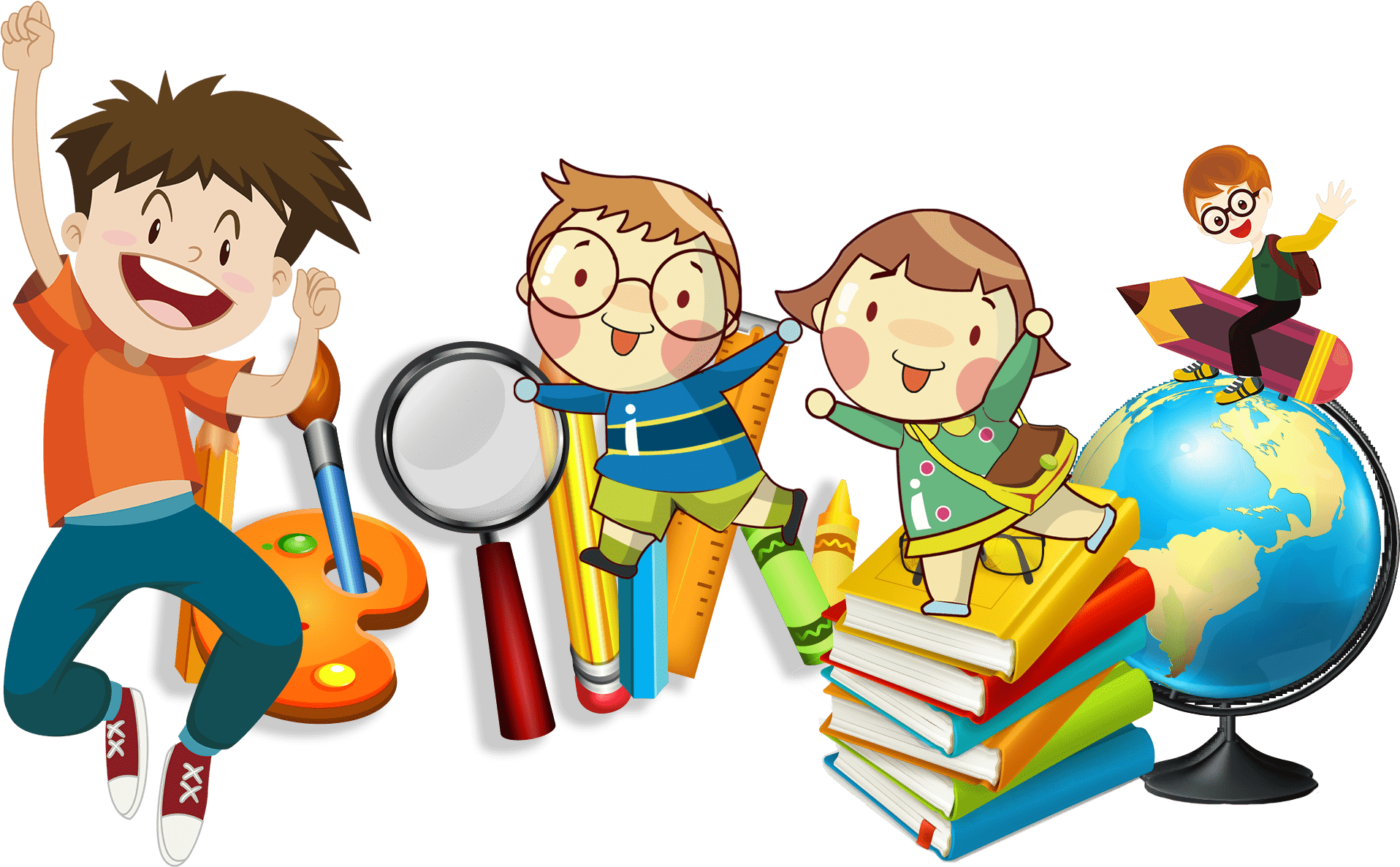 5 «А» класс5 «А» класс5 «А» класс5 «А» класс5 «А» класс5 «А» классПредмет/кружокДень неделиформа обученияВремяЧасы в неделюРуководительРазговоры о важном Понедельник Очно 8.001Артеменко Е.А.Родной язык (русский)Суббота Дистант 10.001Заверюха Н.Н.Литературное чтение на родном языке (русский)Суббота Дистант 11.301Заверюха Н.Н.СамбоОчно 1Козельская Ю.В.Школа безопасности Вторник Очно13.001Артеменко Е.А.Финансовая математикаСуббота Дистант 9.001Герцог Ю.Н.5 «Б» класс5 «Б» класс5 «Б» класс5 «Б» класс5 «Б» класс5 «Б» классПредмет/кружокДень неделиформа обученияВремяЧасы в неделюРуководительРазговоры о важном Понедельник Очно 8.001Заверюха Н.Н.Родной язык (русский)Суббота Дистант 11.301Заверюха Н.Н.Литературное чтение на родном языке (русский)Суббота Дистант 13.001Заверюха Н.Н.СамбоПятница Очно 14.001Смирнов А.М.Школа безопасности Вторник Очно 13.001Заверюха Н.Н.Финансовая математикаСуббота Дистант 10.001Герцог Ю.Н.Баскетбол для начинающих Четверг Очно 16.001Смирнов А.М.5 «В» класс5 «В» класс5 «В» класс5 «В» класс5 «В» класс5 «В» классПредмет/кружокДень неделиформа обученияВремяЧасы в неделюРуководительРазговоры о важном Понедельник Очно 8.001Мандрыка М.А.Родной язык (русский)Суббота Дистант 13.001Заверюха Н.Н.Литературное чтение на родном языке (русский)Суббота Дистант 14.301Заверюха Н.Н.СамбоПятница Очно 15.001Смирнов А.М.Школа безопасности Вторник Очно 13.001Мандрыка М.А.Финансовая математикаСуббота Дистант 11.001Герцог Ю.Н.6 «А» класс6 «А» класс6 «А» класс6 «А» класс6 «А» класс6 «А» классПредмет/кружокДень неделиформа обученияВремяЧасы в неделюРуководительРазговоры о важном Понедельник Очно 12.201Быстрова Н.А.Школа безопасности Понедельник Очно 11.301Смирнов А.М.Финансовая математикаСуббота Дистант 10.001Политова И.Ю.Баскетбол для начинающих Вторник Очно 17.301Смирнов А.М.6 «Б» класс6 «Б» класс6 «Б» класс6 «Б» класс6 «Б» класс6 «Б» классПредмет/кружокДень неделиформа обученияВремяЧасы в неделюРуководительРазговоры о важном Понедельник Очно 12.201Казанская М.А.Школа безопасности Понедельник Очно 11.301Смирнов А.М.Финансовая математикаСуббота Дистант11.001Политова И.Ю.Физическое воспитание казаковЧетверг Очно 16.451Мандрыка М.А.История и современность кубанского казачестваВторник Очно 12.201Казанская М.А.Баскетбол для начинающих Среда Очно 17.301Смирнов А.М.7 «А» класс7 «А» класс7 «А» класс7 «А» класс7 «А» класс7 «А» классПредмет/кружокДень неделиформа обученияВремяЧасы в неделюРуководительРазговоры о важном Понедельник Очно 12.201Мандрыка Н.В.Школа безопасности Понедельник Дистант /очно8.001Смирнов А.М.Основы финансовой грамотностиСредаДистант10.401Шириханова С.В.Я принимаю вызов Вторник Очно 11.001Кальченко Л.Ю.7 «Б» класс7 «Б» класс7 «Б» класс7 «Б» класс7 «Б» класс7 «Б» классПредмет/кружокДень неделиформа обученияВремяЧасы в неделюРуководительРазговоры о важном Понедельник Очно 12.201Ашурова А.К.Школа безопасности Вторник Дистант/очно9.001Смирнов А.М.Основы финансовой грамотностиСуббота Очно 10.001Ашурова А.К.Я принимаю вызов ЧетвергОчно11.001Кальченко Л.Ю.7 «В» класс7 «В» класс7 «В» класс7 «В» класс7 «В» класс7 «В» классПредмет/кружокДень неделиформа обученияВремяЧасы в неделюРуководительРазговоры о важном Понедельник Очно 12.201Спирева Н.А.Школа безопасности Понедельник Дистант/очно10.001Смирнов А.М.Основы финансовой грамотностиСреда  Дистант 10.401Шириханова С.В.Я принимаю вызов Суббота Дистант 12.151Кальченко Л.Ю.8 «А» класс8 «А» класс8 «А» класс8 «А» класс8 «А» класс8 «А» классПредмет/кружокДень неделиформа обученияВремяЧасы в неделюРуководительРазговоры о важном Понедельник Очно 12.201Рязанова А.А.Основы финансовой грамотностиВторник Дистант 12.001Рубцова М.В.Научно – исследовательская деятельность1Сороченко Л.И.Практикум по геометрии1Герцог Ю.Н.География края в рамках урока географииЧетверг Очно 10.401Шириханова С.В.8 «Б» класс8 «Б» класс8 «Б» класс8 «Б» класс8 «Б» класс8 «Б» классПредмет/кружокДень неделиформа обучения(дистанционно, интенсив, очно)ВремяЧасы в неделюРуководительРазговоры о важном Понедельник Очно 12.201Пирогова О.М.Основы финансовой грамотностиВторник Дистант 12.001Рубцова М.В.Научно – исследовательская деятельность1Сороченко Л.И.Практикум по геометрииПятница Очно 11.301Пирогова О.М.География края в рамках урока географииЧетверг Очно 10.401Шириханова С.В.9 «А» класс9 «А» класс9 «А» класс9 «А» класс9 «А» класс9 «А» классПредмет/кружокДень неделиформа обучения(дистанционно, интенсив, очно)ВремяЧасы в неделюРуководительРазговоры о важном Понедельник Очно 8.001Еремина Е.Е.Основы финансовой грамотностиЧетверг Дистант 14.001Рубцова М.В.Черчение Вторннк Очно 19.151Мащенко М.А.Практикум по геометрииПятница Очно 13.151Пирогова О.М.Психология и выбор профессииСуббота Очно 11.001Рубцова М.В.Туризм «Вместе весело шагать»СубботаОчно 10.001Шириханова С.В.9 «Б» класс9 «Б» класс9 «Б» класс9 «Б» класс9 «Б» класс9 «Б» классПредмет/кружокДень неделиформа обучения(дистанционно, интенсив, очно)ВремяЧасы в неделюРуководительРазговоры о важном Понедельник Очно 8.001Основы финансовой грамотностиЧетверг Очно 14.001Рубцова М.В.Черчение Вторник Очно 19.151Мащенко М.А.Практикум по геометрии1Политова И.Ф.Психология и выбор профессииСуббота Очно 11.001Рубцова М.В.Туризм «Вместе весело шагать»Суббота Очно 10.001Шириханова С.В.10 класс10 класс10 класс10 класс10 класс10 классПредмет/кружокДень неделиформа обучения(дистанционно, интенсив, очно)ВремяЧасы в неделюРуководительРазговоры о важном Понедельник Очно 8.001Шириханова С.В.Страноведение Суббота 10.0010.001Худаева О.В.11 класс11 класс11 класс11 класс11 класс11 классПредмет/кружокДень неделиформа обучения(дистанционно, интенсив, очно)ВремяЧасы в неделюРуководительРазговоры о важном Понедельник Очно 8.001Сороченко Л.И.Страноведение Суббота Дистанционно 11.001Худаева О.В.